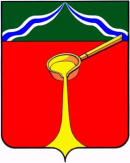                                         К а л у ж с к а я   о б л а с т ь          А д м и н и с т р а ц и я    м у н и ц и п а л ь н о г о    р а й о н а«Г о р о д   Л ю д и н о в о  и  Л ю д и н о в с к и й   р а й о н»П О С Т А Н О В Л Е Н И Еот «_09_»_____09_____20  _ 14_   г.                                                                                     №__1383__Об утверждении Положенияо порядке учета детей, подлежащих обязательному обучению в образовательныхорганизациях муниципального района«Город Людиново и Людиновский район», реализующих основные общеобразовательныепрограммы дошкольного, начального общего, основного общего, среднего общего образования    В соответствии с Федеральным законом от 29 декабря . N 273-ФЗ «Об образовании в Российской Федерации», Федеральным законом от 24.06.1999 № 120-ФЗ «Об основах профилактики безнадзорности и правонарушений несовершеннолетних», в целях осуществления ежегодного персонального учета детей, подлежащих обязательному обучению в образовательных организациях, реализующих основные общеобразовательные программы, а также определения порядка взаимодействия организаций, участвующих в проведении учета детей, администрация муниципального района «Город Людиново и Людиновский район»  П О С Т А Н О В Л Я Е Т:             1. Утвердить Положение о порядке учета детей, подлежащих обучению в образовательных организациях муниципального района «Город Людиново и Людиновский район», реализующих основные общеобразовательные программы дошкольного, начального общего, основного общего, среднего  общего образования (приложение).           2. Отделу образования администрации муниципального района «Город Людиново и Людиновский район» (Денисова М.А.) обеспечить учёт несовершеннолетних детей в соответствии с настоящим Положением.           3. Контроль за исполнением настоящего постановления возложить на заместителя главы администрации  муниципального района «Город Людиново и Людиновский район» Яшкина В.Ю.4.  Настоящее постановление вступает в силу с момента подписания.Глава администрациимуниципального района                                                                                                   Д.М.Аганичев                                                                                                          Приложение                                                                                                           к постановлению администрации                                                                                                            муниципального района «Город                                                                                                          Людиново и Людиновский район»                                                                                                                                                 от                                № Положениео порядке учета детей, подлежащих обязательному обучению в образовательных организациях муниципального района «Город Людиново и Людиновский район», реализующих основные общеобразовательные программы дошкольного, начального общего, основного общего, среднего общего образования   Общие положения 1.1. Федеральным законом от 29 декабря . N 273-ФЗ (пункт 6 части 1 статьи 8) «Об образовании в Российской Федерации», Федеральным законом от 24.06.1999 № 120-ФЗ «Об основах профилактики безнадзорности и правонарушений несовершеннолетних», в целях осуществления ежегодного персонального учета детей, подлежащих обязательному обучению в образовательных организациях, реализующих основные общеобразовательные программы (далее - учет детей), а также определения порядка взаимодействия органов, учреждений и организаций, участвующих в проведении учета детей.1.2. Настоящее Положение определяет порядок учета детей, подлежащих обучению в образовательных организациях, реализующих основные общеобразовательные программы дошкольного, начального общего, основного общего, среднего  общего образования  на территории муниципального района «Город Людиново и Людиновский район», сроки и периодичность проведения учета детей, полномочия и порядок взаимодействия органов, осуществляющих учет детей.1.3. Обязательному ежегодному персональному учету подлежат все граждане до 18 лет, проживающие (постоянно или временно) или пребывающие на территории муниципального района «Город Людиново и Людиновский район», независимо от наличия (отсутствия) регистрации по месту жительства (пребывания), в целях обеспечения их конституционного права на получение обязательного общего образования.1.4. Информация по учету детей, собираемая в соответствии с настоящим Положением, подлежит сбору, передаче, хранению и использованию в порядке, обеспечивающем ее конфиденциальность, в соответствии с требованиями Федерального закона от 27.07.2006 № 149-ФЗ «Об информации, информационных технологиях и о защите информации», Федерального закона от 27.07.2006 №152-ФЗ «О персональных данных».1.5. В целях обеспечения конституционных прав несовершеннолетних на получение общего образования соответствующего уровня, за образовательными организациями постановлением администрации муниципального района «Город Людиново и Людиновский район» закрепляются микрорайоны.1.6. Образовательные организации несут ответственность за предоставление образования соответствующего уровня несовершеннолетним, проживающим на территории закрепленного за ними микрорайона.II. Порядок организации учета детей2.1. Учет детей осуществляется путем формирования единой информационной базы данных несовершеннолетних в возрасте до 18 лет, постоянно (временно) проживающих (пребывающих) на территории муниципального района «Город Людиново и Людиновский район», которая формируется и находится (хранится) в отделе образования администрации муниципального района «Город Людиново и Людиновский район» (далее - единая информационная база данных). Данные о детях, проживающих на закрепленных территориях за  образовательными организациями, хранятся в образовательных организациях.             2.2. В учете детей участвуют:образовательные организации;органы и учреждения системы профилактики безнадзорности и правонарушений несовершеннолетних (в пределах своей компетенции, по согласованию).2.3. Ежегодно с 10 августа  по 20 сентября образовательные организации, в рамках осуществления поквартирного обхода закрепленного за ними в установленном порядке административного участка проводят перепись несовершеннолетних в возрасте от 0 до 18 лет в соответствии с формой отчета по учету детей  (Приложение 1). 2.4. Источниками формирования единой информационной базы данных служат:2.4.1. Данные образовательных организаций о детях:обучающихся в данной образовательной организации, вне зависимости от места их проживания; обучающихся в других образовательных организациях;достигших к началу учебного года 6 лет 6 месяцев и подлежащих приему в 1-й класс в наступающем и следующем за ним учебных годах;не получающих образование по состоянию здоровья;не имеющих общего образования и не обучающихся в нарушение закона;не посещающих или систематически пропускающих по неуважительным причинам учебные занятия.2.4.2. Данные образовательных организаций, реализующих программы дошкольного образования, о детях, достигших возраста 6 лет 6 месяцев, завершающих получение дошкольного образования в текущем году и подлежащих приему в 1-й класс в наступающем и следующем за ним учебных годах. Сведения о детях в возрасте от 6 лет 6 месяцев, посещающих дошкольные образовательные организации, представляются руководителями указанных организаций в  отдел образования администрации муниципального района «Город Людиново и Людиновский район» ежегодно по состоянию на 1 июня текущего года по установленной форме (Приложение  2).2.5. Данные о детях, получаемые в соответствии с пунктом 2.4 настоящего Положения, оформляются списками, содержащими персональные данные о детях, сформированными в алфавитном порядке по годам рождения.2.6. В обязанности рабочей группы, осуществляющей обход жилого сектора закрепленного микрорайона, входит:установление фамилии,  имени,  отчества, даты  и места рождения несовершеннолетнего (несовершеннолетних),  проживающих  в конкретном доме, квартире, адреса постоянной регистрации, места учебы (для детей дошкольного возраста - какое дошкольное учреждение посещает);составление в  срок до 20 сентября  списков  несовершеннолетних, фактически проживающих на территории микрорайона, закрепленного за образовательной организацией и представление их в  образовательную организацию, находящуюся на территории закрепленного микрорайона.           2.7. Муниципальная образовательная организация:     2.7.1. В срок до 30 сентября осуществляет сверку представленных списков, уточняет сведения об образовательной организации, в котором обучается несовершеннолетний.      2.7.2. В случае выявления фактов неполучения несовершеннолетними обязательного общего образования, выясняет причины неполучения образования, принимает оперативные меры по обеспечению условий для получения образования детьми, подлежащими обязательному обучению в образовательных организациях, реализующих образовательные программы  общего образования и подает сведения в отдел образования администрации муниципального района «Город Людиново и Людиновский район».    2.7.3. В срок до 10 октября формирует сводный отчет согласно Приложению 3 к настоящему Положению и  передает его вместе с уточненными списками в отдел образования администрации  муниципального района «Город Людиново и Людиновский район».  2.8. Отдел образования администрации муниципального района «Город Людиново и Людиновский район» на    основании    представленных   списков формирует базу данных в соответствии  с пунктом 3.2.8.     2.9.	Информация о несовершеннолетних в возрасте от 8 до 18 лет, не
получающих  общего  образования,   представляется в письменной форме  в  отдел образования администрации муниципального района «Город Людиново и Людиновский район» образовательными организациями в трехдневный срок со дня выявления.III. Полномочия органов и учреждений, осуществляющих учет детей     3.1. Ответственность за организацию учета детей, координацию действий всех   должностных   лиц,   органов,   участвующих   в   организации учета, возлагается на отдел образования администрации муниципального района «Город Людиново и Людиновский район».    3.2. Отдел образования администрации муниципального района «Город Людиново и Людиновский район»:    3.2.1. Разрабатывает планы и перспективы развития сети муниципальных образовательных организаций, реализующих основные общеобразовательные программы;    3.2.2.  Контролирует прием в муниципальные образовательные организации, реализующие образовательные программы дошкольного, начального общего, основного общего, среднего  общего образования, всех граждан, проживающих, на территории  муниципального района «Город Людиново и Людиновский район» и  имеющих   право   на   получение   образования соответствующего уровня;           3.2.3. Контролирует устройство в общеобразовательные организации на обучение несовершеннолетних, не получающих в нарушение Федерального закона  «Об образовании в Российской Федерации» образование соответствующего уровня;         3.2.4. Контролирует деятельность образовательных организаций   по    сверке    и    уточнению    списков несовершеннолетних, предоставленных по результатам учета несовершеннолетних, по   учету    и движению   обучающихся,    проживающих   на закрепленной территории, по ведению документации по учету и движению обучающихся;        3.2.5.Осуществляет контроль над деятельностью муниципальных общеобразовательных организаций по организации обучения детей и принятию мер по сохранению контингента обучающихся;        3.2.6. Формирует муниципальную единую информационную базу данных:о детях от 0 до 6,5 лет, проживающих на территории муниципального района «Город Людиново и Людиновский район» и получающих дошкольное образование; о семьях, обучающих детей дошкольного возраста на дому;о детях, подлежащих обязательному обучению в муниципальных общеобразовательных организациях;о детях, не обучающихся по каким – либо причинам.          3.2.7. Отдел образования администрации муниципального района «Город Людиново и Людиновский район» взаимодействует:с комиссией по делам несовершеннолетних и защите их прав по вопросам привлечения к административной ответственности в установленном законом порядке  родителей (законных представителей) не исполняющих обязанности по обучению несовершеннолетних;с психолого-медико-педагогической комиссией по вопросам организации обучения детей с ограниченными возможностями здоровья, в том числе выборе форм и программ обучения.  3.2.8. В пределах своих полномочий отдел образования администрации муниципального района «Город Людиново и Людиновский район»:по заявлению родителей (законных представителей) дает согласие на прием в первый класс детей, не достигших на 1 сентября возраста 6 лет 6 месяцев при наличии медицинского заключения;дает согласие на оставление несовершеннолетними, достигшими возраста 15 лет общеобразовательного учреждения до получения ими общего образования (с согласия родителей (законных представителей) и комиссии по делам несовершеннолетних и защите их прав), совместно с комиссией по делам несовершеннолетних и защите их прав, родителями (законными представителями) несовершеннолетнего принимает меры, обеспечивающие его трудоустройство и продолжение освоения образовательной программы общего образования по иной форме обучения.3.3. Муниципальные образовательные организации:     3.3.1.	Принимают     меры     к     получению     образования соответствующего уровня несовершеннолетними, проживающими   на   территории   закрепленного   за   ними микрорайона; 3.3.2.	Осуществляют проверку факта явки обучающихся  на начало учебного года в соответствии со списками (ежегодно на 5, 20 сентября);  Ведут документацию по учету и движению обучающихся (включая вопросы приема, перевода, выбытия, исключения); 3.3.4. Осуществляют контроль за посещением занятий обучающимися, ведут    индивидуальную    профилактическую    работу    с обучающимися, имеющими проблемы в поведении, обучении.  Сведения об указанной категории обучающихся, представляются образовательными организациями в отдел образования администрации муниципального района «Город Людиново и Людиновский район» ежемесячно на 1 число месяца, следующего за отчетным.  3.3.5. Обеспечивают создание комплексной системы индивидуальной профилактической работы в отношении несовершеннолетнего, не посещающего общеобразовательную организацию, его родителей (законных представителей);  3.3.6. Вносят предложения о совершенствовании системы выявления детей,  не  посещающих  образовательную организацию,  и  принимаемых мерах  по  обеспечению гарантий получения выявленными детьми общего образования;Информируют отдел образования администрации муниципального района «Город Людиново и Людиновский район» о детях,   выбывающих   из общеобразовательной  организации    либо    принимаемых    в    общеобразовательную организацию в течение учебного года, о  несовершеннолетних, уклоняющихся от обучения, прекративших обучение;Несут ответственность за достоверность, полноту, конфиденциальность предоставляемой информации. 		   3.4. Муниципальные образовательные организации несут ответственность за предоставление общего образования несовершеннолетним, проживающим на закрепленной за учреждением территории.                                                                                                              Приложение №1  к Положению                                 Списокнесовершеннолетних, фактически проживающих на территории  микрорайона, закрепленного за образовательной организацией(наименование образовательной организации)(наименование населенного пункта)Руководитель образовательной организации                                  /_____________________/                       Лицо, осуществляющее                                                    /  __________________/поквартирный обход жилого дома   Приложение №2  к Положению                                 Сводный отчетоб учете детей, проживающих на территории  микрорайона, закрепленного за общеобразовательной организацией(наименование образовательной организации)(наименование населенного пункта)Руководитель образовательной организации                                  /_____________________/                      Приложение №3  к Положению                                 Сведения о детях,достигших возраста 6 лет 6 месяцев на 1 сентября текущего года(указать наименование образовательной организации, направляющей сведения)Руководитель образовательной организации_________________                                                  __________________   (подпись)                                                                              (Ф.И.О.)М. П.--------------------------------<*> Графа таблицы 6 заполняется при предоставлении учреждениями сведений по состоянию на 1 июня текущего года о своих воспитанниках, завершающих получение дошкольного образования в текущем году.№Фамилия, имя, отчество несовершеннолетнего (полностью)Число, месяц, год рождения(00.00.00)Домашний адрес (по фактическому месту проживания)Какую дошкольную  образовательную организацию посещает, в какой общеобразовательной организации обучается Причина, по которой не обучаетсяЧем занят (работает, не работает)1.  Данные 1.  Данные 1.  Данные 1.  Данные 1.  Данные 1.  Данные 1.  Данные Категория несовершеннолетних                                              Число несовершеннолетних                                              Число несовершеннолетних                                              Число несовершеннолетнихКатегория несовершеннолетнихдошкольная образовательная организацияданная общеобразовательная организациядругая образовательная организация (указать какая)12341. Число детей, не посещающих дошкольную образовательную организацию:ХХ- в возрасте до 1,5 летХХ- в возрасте от 1,5 до 3 летХХв возрасте от 3 до 7 летХХ2. Число детей, посещающих дошкольную образовательную организацию:ХХ- в возрасте от 1,5 до 2 летХХ- в возрасте от 2 до 3 летХХ- в возрасте от 3 до 5 летХХ- в возрасте от 5 до 7 лет (за исключением детей, поступающих в текущем году в первый класс)ХХ3. Число детей, поступающих в текущем году в первый классХ4. Число детей, обучающихся в школе, в том числе по классам:Х1 классХ2 классХ3 классХ4 классХ5 классХ6 классХ7 классХ8 классХ9 классХ10 классХ11 классХвсегоХ№ п/пФ.И.О. ребенкаДата  рожденияАдрес места жительстваОтметка о выбытии воспитанника или продолжении пребывания в дошкольной образовательной организацииПредполагаемая образовательная организация для поступления в 1 класс123456